ABSTRAKPENGEMBANGAN MODEL PEMBELAJARAN SAVI (SOMATIC, AUDITORY, VISUAL, AND INTELLECTUAL) MENINGKATKAN AKTIVITAS DAN HASIL BELAJARMATEMATIKA SISWA PUTRI LIAN SARI NPM 161114046Penelitian ini bertujuan untuk mendeskripsikan dan mengetahui kefektifan pengembangan model pembelajaran SAVI (Somatic, Auditory, Visual, And Intellectual) dalam meningkatkan Aktivitas Dan  Hasil Belajar Matematika Siswa. Peneliti menjadi instrumen utama dalam penelitian ini. Peneliti bertindak sebagai perencana, pelaksana, pengumpulan data yang kemudian menginterpretasi data yang telah dikumpulkan. Jenis penelitian ini adalah penelitian dan pengembangan. Data yang diambil dalam penelitian ini adalah data skenario model pembelajaran SAVI dalam meningkatkan Aktivitas Dan Hasil Belajar Matematika Siswa. Model pembelajaran SAVI diharapkan dapat mendorong siswa agar berpartisipasi aktif dalam pembelajaran, berani mengungkapkan pendapat, serta menciptakan suasana pembelajaran yang menyenangkan karena menerapkan pembelajaran sambil bermain dalam kelas yang terkendalikan. Berdasarkan analisis data dapat disimpulkan bahwa melalui pengembangan model pembelajaran SAVI dengan menggunakan skenario diharapkan dapat meningkatkan aktivitas dan hasil belajar matematika siswa.Kata kunci: SAVI, Aktivitas, Hasil belajar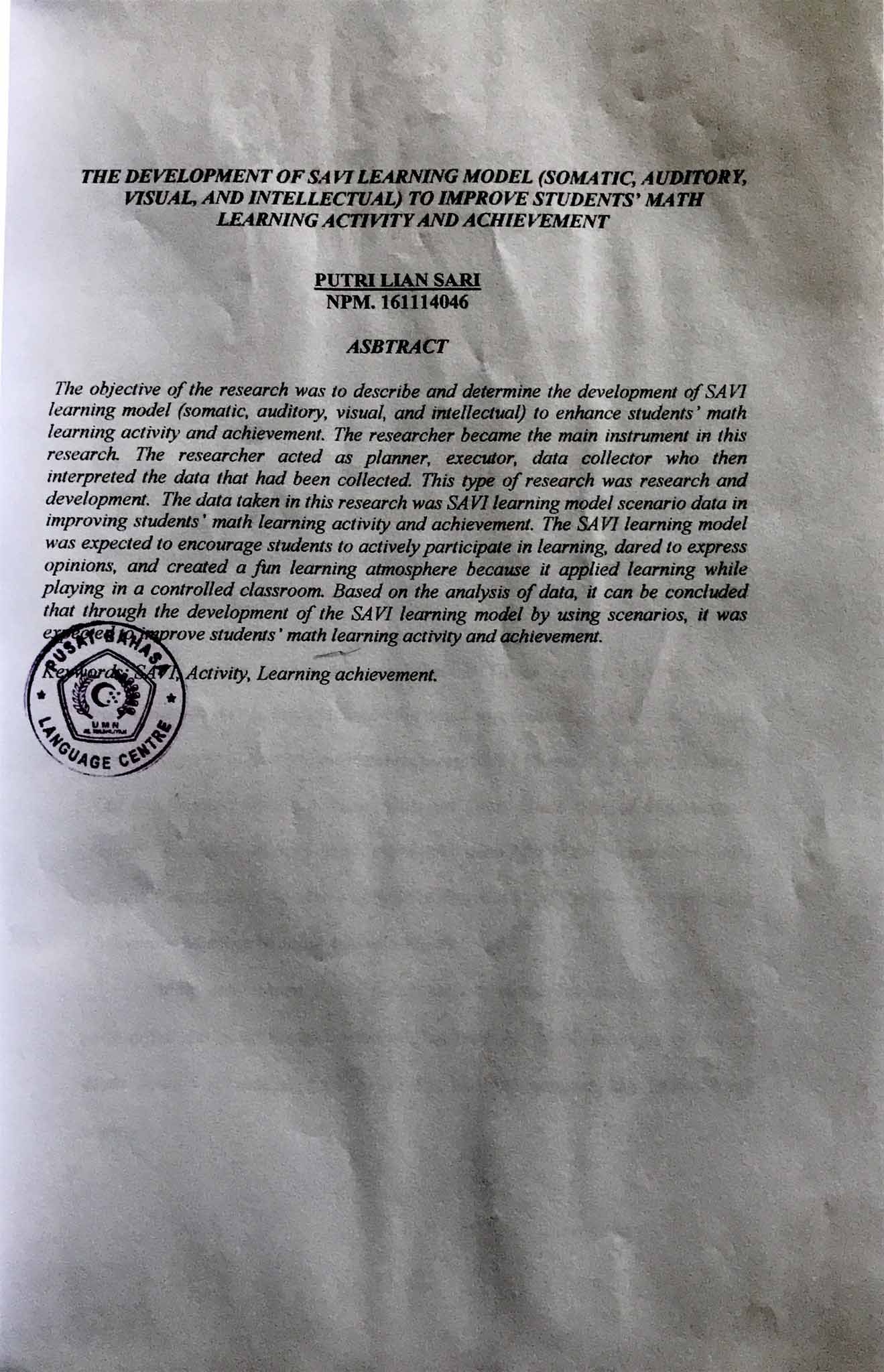 